                                 Protokoll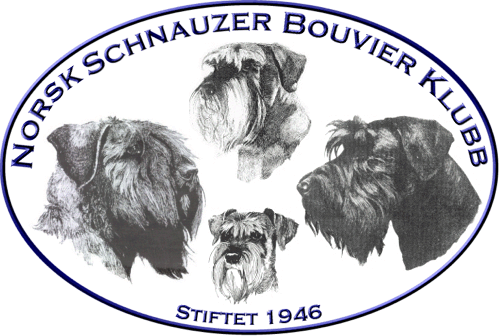                                  NORSK SCHNAUZER OG BOUVIERKLUBB,                                  ARBEIDSUTVALGET NORDLANDDato/ Tid:	Mandag 28.09.23 kl. 20:00			Møte nr. 3/ 2023Sted:		Møte avholdt på TeamsTil stede:	Liesl, Siri, Vivian, Malin, TheaFrafall: 	Gunn, RitaMøte slutt ca. 21:30        Referent Malin Bruun, sign.Sak nrTemaAnsvar7/23Orientering/oppdatering fra møte i hovedstyret 25.09.23Hovedstyret etterlyser kopi av protokoll fra AU-møter i gruppene, samt publisering av protokoller til medlemmer. Henviser til lovene.Vi må legge ut protokoller på facebooksiden med kopi til hovedklubben.styret@nsbk.no, webmaster@nsbk.no Gjennomlesing AU på e-post, med melding på messenger med frist.Vivian orientererMalin ansvarlig8/23Evaluering utstilling 2023Teknisk forberedelser, gjennomføring og etterarbeid – stort sett bra.Positive tilbakemeldinger på dommer.Skryt for premierFortsette med pokaler?Glass?Gode tilbakemeldinger fra utstillere.Forbedringspunkter som må vurderes i forkant av neste arrangement: (Utstillingskomiteen har utførlige referater og notater)Autorisert ringsekretærSkaffe eget trimmebord?Skaffe egen iPad til kritikkføring?Logistikkutfordringer mtp. henting av dommer, parkering osv. Skulle hatt et statusmøte rett i forkant.Smårusk på PM, blant annet at vippsnr. ikke var oppført.Dugnad for NKK – greit å få tak i folk i år. Regnskap utstilling:Pr. i dag litt minusSøke støtte fra hovedklubben ifm. bruk av utenlandsk dommer (kasserer@nsbk.no) Avventer overføring fra NKK Nordland for dugnad.Utstillings-komiteen orientererSiri orientererSiri sender søknad.9/23Utstilling 2024Innspill fra medlemmer er etterspurt, ingen innkomne.Vedtak: Vi søker spesialutstilling i forkant av NKK Fauske, fredag 02.08.2024.Vivian sender søknad til NSBK og NKK Nordland10/23Pelsstellkurs Mo i Rana/Mosjøen/andre stederHenvendelse til AU Nordland fra Mo i Rana/Mosjøen. Lokasjon mulig. Mangler instruktør.Vivian korresponderer med kontaktperson i området, Rigmor Sjøvoll.AU sjekker om det er ønske om pelsstellkurs.Sette opp datoer til pelskvelder i Bodø, og undersøke interesse for pelsstellkurs andre steder.VivianLiesl og Malin11/23Foreløpig regnskapKlubben har pr. tiden grei økonomi.Siri orienterer12/23Eventuelt